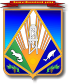 МУНИЦИПАЛЬНОЕ ОБРАЗОВАНИЕХАНТЫ-МАНСИЙСКИЙ РАЙОНХанты-Мансийский автономный округ – ЮграАДМИНИСТРАЦИЯ ХАНТЫ-МАНСИЙСКОГО РАЙОНАР А С П О Р Я Ж Е Н И Еот 28.06.2018                                                                                            № 622-рг. Ханты-МансийскО проведении инвентаризации защитных сооружений гражданской обороныВ соответствии с приказом МЧС России от 28.05.2018 № 226 
«О мероприятиях по подготовке и проведению инвентаризации защитных сооружений гражданской обороны на территории Российской Федерации», в целях уточнения учетных сведений о наличии и состоянии защитных сооружений гражданской обороны на территории Российской Федерации, а также повышения эффективности их использования по предназначению: 1. Создать комиссию по инвентаризации защитных сооружений гражданской обороны Ханты-Мансийского района (далее – комиссия).2. Утвердить:2.1. Состав комиссии (приложение 1).2.2. График осмотра защитных сооружений гражданской обороны Ханты-Мансийского района (приложение 2).3. Возложить организационно-техническое обеспечение деятельности комиссии на муниципальные казенные учреждения 
Ханты-Мансийского района «Управление гражданской защиты» 
и «Управление технического обеспечения».4. Комиссии провести инвентаризацию защитных сооружений гражданской обороны Ханты-Мансийского района, находящихся в муниципальной собственности, в соответствии с Методическими рекомендациями по проведению инвентаризации защитных сооружений гражданской обороны в Российской Федерации в 2018 году, утвержденными МЧС России 30.05.2018 № 2-4-71-11-11 (далее – Методические рекомендации).5. Рекомендовать руководителям организаций, на балансе которых находятся защитные сооружения гражданской обороны, расположенные 
на территории Ханты-Мансийского района, независимо от их организационно-правовой формы и ведомственной принадлежности:5.1. Провести инвентаризацию защитных сооружений гражданской обороны в соответствии с Методическими рекомендациями.5.2. До 20.09.2018 направить в адрес муниципального казенного учреждения Ханты-Мансийского района «Управление гражданской защиты» акты инвентаризации, оценки содержания и использования защитных сооружений гражданской обороны.6. Настоящее распоряжение опубликовать в газете «Наш район» 
и разместить на официальном сайте администрации Ханты-Мансийского района.7. Контроль за выполнением распоряжения возложить на первого заместителя главы Ханты-Мансийского района.Глава Ханты-Мансийского района	                                             К.Р.МинулинПриложение 1к распоряжению администрации Ханты-Мансийского районаот 28.06.2018 № 622-рСостав комиссиипо инвентаризации защитных сооружений гражданской обороны Ханты-Мансийского районаПриложение 2к распоряжению администрации Ханты-Мансийского районаот 28.06.2018 № 622-рГрафик осмотра защитных сооружений гражданской обороны Ханты-Мансийского районаЗавадскийВладимир Алексеевич– директор муниципального казенного учреждения Ханты-Мансийского района «Управление гражданской защиты», председатель комиссии Члены комиссии:СамойленкоВалерий Геннадьевич– начальник отдела гражданской обороны муниципального казенного учреждения Ханты-Мансийского района «Управление гражданской защиты»Савин Денис Владимирович– заместитель директора департамента имущественных и земельных отношений администрации Ханты-Мансийского района Кожевников Иван Анатольевич– директор муниципального предприятия 
«ЖЭК-3» Ханты-Мансийского района Луговой Евгений Николаевич– начальник отдела надзорной деятельности и профилактической работы по городу Ханты-Мансийску и району управления надзорной деятельности и профилактической работы Главного управления МЧС России по Ханты-Мансийскому автономному округу – Югре 
(по согласованию).№п/пНаименование предприятия, организации, ведомственная принадлежностьПолный адрес места расположения ЗС ГО с указанием строения, подъездаДата осмотраЗС ГО 12341.Муниципальное предприятие «ЖЭК-3» Ханты-Мансийского района, баня – муниципальная собственность628546 Тюменская область, ХМАО – Югра, Ханты-Мансийский район, п. Урманный, ул. Красная горка, 1605.07.2018